ПРАВИТЕЛЬСТВО РОССИЙСКОЙ ФЕДЕРАЦИИПОСТАНОВЛЕНИЕот 31 июля 2015 г. N 774ОБ УТВЕРЖДЕНИИ ПРАВИЛУНИЧТОЖЕНИЯ СЕЛЬСКОХОЗЯЙСТВЕННОЙ ПРОДУКЦИИ,СЫРЬЯ И ПРОДОВОЛЬСТВИЯ, ВКЛЮЧЕННЫХ В ПЕРЕЧЕНЬСЕЛЬСКОХОЗЯЙСТВЕННОЙ ПРОДУКЦИИ, СЫРЬЯ И ПРОДОВОЛЬСТВИЯ,СТРАНОЙ ПРОИСХОЖДЕНИЯ КОТОРЫХ ЯВЛЯЮТСЯ СОЕДИНЕННЫЕ ШТАТЫАМЕРИКИ, СТРАНЫ ЕВРОПЕЙСКОГО СОЮЗА, КАНАДА, АВСТРАЛИЯ,КОРОЛЕВСТВО НОРВЕГИЯ, УКРАИНА, РЕСПУБЛИКА АЛБАНИЯ,ЧЕРНОГОРИЯ, РЕСПУБЛИКА ИСЛАНДИЯ, КНЯЖЕСТВО ЛИХТЕНШТЕЙНИ СОЕДИНЕННОЕ КОРОЛЕВСТВО ВЕЛИКОБРИТАНИИ И СЕВЕРНОЙИРЛАНДИИ И КОТОРЫЕ ПО 31 ДЕКАБРЯ 2022 Г. ЗАПРЕЩЕНЫК ВВОЗУ В РОССИЙСКУЮ ФЕДЕРАЦИЮПравительство Российской Федерации постановляет:1. В целях реализации положений Указа Президента Российской Федерации от 29 июля 2015 г. N 391 "Об отдельных специальных экономических мерах, применяемых в целях обеспечения безопасности Российской Федерации" утвердить прилагаемые Правила уничтожения сельскохозяйственной продукции, сырья и продовольствия, включенных в перечень сельскохозяйственной продукции, сырья и продовольствия, страной происхождения которых являются Соединенные Штаты Америки, страны Европейского союза, Канада, Австралия, Королевство Норвегия, Украина, Республика Албания, Черногория, Республика Исландия, Княжество Лихтенштейн и Соединенное Королевство Великобритании и Северной Ирландии и которые по 31 декабря 2022 г. запрещены к ввозу в Российскую Федерацию, утвержденный постановлением Правительства Российской Федерации от 7 августа 2014 г. N 778 "О мерах по реализации указов Президента Российской Федерации от 6 августа 2014 г. N 560, от 24 июня 2015 г. N 320, от 29 июня 2016 г. N 305, от 30 июня 2017 г. N 293, от 12 июля 2018 г. N 420, от 24 июня 2019 г. N 293, от 21 ноября 2020 г. N 730 и от 20 сентября 2021 г. N 534".(в ред. Постановлений Правительства РФ от 13.08.2015 N 842, от 10.08.2016 N 782, от 30.09.2017 N 1198, от 28.08.2018 N 1017, от 15.08.2019 N 1051, от 09.12.2020 N 2054, от 30.09.2021 N 1653)2. Реализация настоящего постановления осуществляется заинтересованными федеральными органами исполнительной власти в пределах установленной Правительством Российской Федерации предельной численности работников этих органов, а также бюджетных ассигнований, предусмотренных указанным органам в федеральном бюджете на руководство и управление в сфере установленных функций.3. Настоящее постановление вступает в силу с 6 августа 2015 г.Председатель ПравительстваРоссийской ФедерацииД.МЕДВЕДЕВУтвержденыпостановлением ПравительстваРоссийской Федерацииот 31 июля 2015 г. N 774ПРАВИЛАУНИЧТОЖЕНИЯ СЕЛЬСКОХОЗЯЙСТВЕННОЙ ПРОДУКЦИИ,СЫРЬЯ И ПРОДОВОЛЬСТВИЯ, ВКЛЮЧЕННЫХ В ПЕРЕЧЕНЬСЕЛЬСКОХОЗЯЙСТВЕННОЙ ПРОДУКЦИИ, СЫРЬЯ И ПРОДОВОЛЬСТВИЯ,СТРАНОЙ ПРОИСХОЖДЕНИЯ КОТОРЫХ ЯВЛЯЮТСЯ СОЕДИНЕННЫЕ ШТАТЫАМЕРИКИ, СТРАНЫ ЕВРОПЕЙСКОГО СОЮЗА, КАНАДА, АВСТРАЛИЯ,КОРОЛЕВСТВО НОРВЕГИЯ, УКРАИНА, РЕСПУБЛИКА АЛБАНИЯ,ЧЕРНОГОРИЯ, РЕСПУБЛИКА ИСЛАНДИЯ, КНЯЖЕСТВО ЛИХТЕНШТЕЙНИ СОЕДИНЕННОЕ КОРОЛЕВСТВО ВЕЛИКОБРИТАНИИ И СЕВЕРНОЙИРЛАНДИИ И КОТОРЫЕ ПО 31 ДЕКАБРЯ 2022 Г. ЗАПРЕЩЕНЫК ВВОЗУ В РОССИЙСКУЮ ФЕДЕРАЦИЮ1. Настоящие Правила устанавливают порядок уничтожения сельскохозяйственной продукции, сырья и продовольствия, включенных в перечень сельскохозяйственной продукции, сырья и продовольствия, страной происхождения которых являются Соединенные Штаты Америки, страны Европейского союза, Канада, Австралия, Королевство Норвегия, Украина, Республика Албания, Черногория, Республика Исландия, Княжество Лихтенштейн и Соединенное Королевство Великобритании и Северной Ирландии и которые по 31 декабря 2022 г. запрещены к ввозу в Российскую Федерацию, утвержденный постановлением Правительства Российской Федерации от 7 августа 2014 г. N 778 "О мерах по реализации указов Президента Российской Федерации от 6 августа 2014 г. N 560, от 24 июня 2015 г. N 320, от 29 июня 2016 г. N 305, от 30 июня 2017 г. N 293, от 12 июля 2018 г. N 420, от 24 июня 2019 г. N 293, от 21 ноября 2020 г. N 730 и от 20 сентября 2021 г. N 534" (далее - запрещенная к ввозу продукция), независимо от того, установлено или не установлено лицо (лица), осуществившее внешнеэкономическую операцию, предусматривающую ввоз на территорию Российской Федерации запрещенной к ввозу продукции.(в ред. Постановлений Правительства РФ от 13.08.2015 N 842, от 10.08.2016 N 782, от 30.09.2017 N 1198, от 28.08.2018 N 1017, от 15.08.2019 N 1051, от 09.12.2020 N 2054, от 30.09.2021 N 1653)2. Запрещенная к ввозу продукция подлежит незамедлительному изъятию и уничтожению после оформления акта (протокола) о факте изъятия.3. Решение об изъятии и уничтожении запрещенной к ввозу продукции принимается уполномоченными должностными лицами Федеральной таможенной службы, или Федеральной службы по ветеринарному и фитосанитарному надзору, или Федеральной службы по надзору в сфере защиты прав потребителей и благополучия человека (далее - уполномоченные должностные лица) в пределах их компетенции, обнаружившими факт осуществления внешнеэкономических операций, предусматривающих ввоз на территорию Российской Федерации запрещенной к ввозу продукции.Перечни уполномоченных должностных лиц утверждаются указанными федеральными органами исполнительной власти.4. Уничтожение запрещенной к ввозу продукции производится в присутствии не менее двух незаинтересованных лиц. Уничтожение в обязательном порядке фиксируется при помощи видеозаписи, фото- и киносъемки с указанием даты и времени их проведения.5. Уничтожение запрещенной к ввозу продукции оформляется актом, который составляется уполномоченным должностным лицом, принявшим решение, с приложением материалов, полученных в результате видеозаписи, фото- и киносъемки в соответствии с пунктом 4 настоящих Правил.В акте об уничтожении запрещенной к ввозу продукции указываются вид и количество запрещенной к ввозу продукции, место, дата, время и способ ее уничтожения, а также сведения о незаинтересованных лицах. Акт подписывается уполномоченным должностным лицом и заверяется печатью федерального органа исполнительной власти, указанного в пункте 3 настоящих Правил (при ее наличии у должностного лица), а также подписывается незаинтересованными лицами и лицом (лицами), осуществляющим перевозку или сопровождение либо хранение запрещенной к ввозу продукции, или лицом (лицами), которому принадлежит на праве собственности или на ином законном основании запрещенная к ввозу продукция.В случае отказа лица (лиц), осуществляющего перевозку или сопровождение либо хранение запрещенной к ввозу продукции, или лица, которому принадлежит на праве собственности или на ином законном основании запрещенная к ввозу продукция, подписать акт об уничтожении запрещенной к ввозу продукции и (или) присутствовать при ее уничтожении в акте делается соответствующая запись.6. Уничтожение запрещенной к ввозу продукции осуществляется любым доступным способом с соблюдением обязательных требований, предусмотренных законодательством в области охраны окружающей среды, на основании акта об уничтожении запрещенной к ввозу продукции.7. Порядок действий уполномоченных должностных лиц при изъятии и уничтожении запрещенной к ввозу продукции, а также форма и порядок заполнения, учета и хранения актов (протоколов) о факте изъятия и актов об уничтожении запрещенной к ввозу продукции и форма журнала регистрации таких актов устанавливаются Федеральной таможенной службой, Федеральной службой по ветеринарному и фитосанитарному надзору и Федеральной службой по надзору в сфере защиты прав потребителей и благополучия человека соответственно.(п. 7 введен Постановлением Правительства РФ от 03.12.2016 N 1294)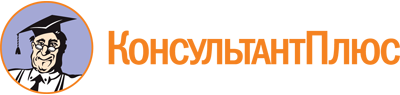 Постановление Правительства РФ от 31.07.2015 N 774
(ред. от 30.09.2021)
"Об утверждении Правил уничтожения сельскохозяйственной продукции, сырья и продовольствия, включенных в перечень сельскохозяйственной продукции, сырья и продовольствия, страной происхождения которых являются Соединенные Штаты Америки, страны Европейского союза, Канада, Австралия, Королевство Норвегия, Украина, Республика Албания, Черногория, Республика Исландия, Княжество Лихтенштейн и Соединенное Королевство Великобритании и Северной Ирландии и которые по 31 декабря 2022 г. запрещены к ввозу в Российскую Федерацию"Документ предоставлен КонсультантПлюс

www.consultant.ru

Дата сохранения: 26.10.2021
 Список изменяющих документов(в ред. Постановлений Правительства РФ от 13.08.2015 N 842,от 10.08.2016 N 782, от 03.12.2016 N 1294, от 30.09.2017 N 1198,от 28.08.2018 N 1017, от 15.08.2019 N 1051, от 09.12.2020 N 2054,от 30.09.2021 N 1653)Список изменяющих документов(в ред. Постановлений Правительства РФ от 13.08.2015 N 842,от 10.08.2016 N 782, от 03.12.2016 N 1294, от 30.09.2017 N 1198,от 28.08.2018 N 1017, от 15.08.2019 N 1051, от 09.12.2020 N 2054,от 30.09.2021 N 1653)